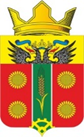 АДМИНИСТРАЦИЯ ИСТОМИНСКОГО СЕЛЬСКОГО ПОСЕЛЕНИЯ АКСАЙСКОГО РАЙОНА РОСТОВСКОЙ ОБЛАСТИ
ПОСТАНОВЛЕНИЕ14.03.2021                                       х. Островского                                                № 39Об утверждении отчета о реализации муниципальной программы Истоминского сельского поселения «Социальная поддержка граждан» за 2021 годВ соответствии с постановлением Администрации Истоминского сельского поселения от 01.08.2018 № 166 «Об утверждении Порядка разработки, реализации и оценки эффективности муниципальных программ Истоминского сельского поселения», постановлением Администрации Истоминского сельского поселения от 22.10.2018 № 233 «Об утверждении Перечня муниципальных программ Истоминского сельского поселения»ПОСТАНОВЛЯЮ:1. Утвердить отчет о реализации муниципальной программы Истоминского сельского поселения «Социальная поддержка граждан» за 2021 год согласно приложению к настоящему постановлению.2.	Настоящее постановление вступает в силу со дня его официального опубликования.3.  Настоящее постановление подлежит размещению на официальном сайте поселения, и опубликованию в периодическом печатном издании Истоминского сельского поселения «Вестник».4. Контроль за выполнением постановления возложить на заместителя главы Администрации Истоминского сельского поселения Аракелян И.С.Постановление вноситСтарший инспектор АдминистрацииОТЧЕТ 
о реализации муниципальной программы Истоминского сельского поселения «Социальная поддержка граждан» за 2021 годРаздел 1. Конкретные результаты, достигнутые за 2021 год.Конкретные результаты, достигнутые за 2021 год муниципальной программы Истоминского сельского поселения «Социальная поддержка граждан», утвержденной постановлением Администрации Истоминского сельского поселения от 12.11.2018 № 303 (далее – муниципальная программа), ответственным исполнителем и участниками муниципальной программы в 2021 году реализован комплекс мероприятий, в результате которых:- Произведена выплата государственной пенсии за выслугу лет – 2 человека;Раздел 2. Результаты реализации основных мероприятий, приоритетных основных мероприятий и мероприятий ведомственных целевых программ и/или приоритетных проектах (программа), а также сведения о достижении контрольных событий муниципальной программы Истоминского сельского поселения «Социальная поддержка граждан» за 2021 годДостижению результатов в 2021 году способствовала реализация ответственным исполнителем, соисполнителем и участниками муниципальной программы основных мероприятий, приоритетных основных мероприятий и мероприятий ведомственных целевых программ.В рамках подпрограммы 1 «Социальная поддержка отдельных категорий граждан», предусмотрена реализация двух основных мероприятий, и одного контрольного события.Основное мероприятие 1.1. «Выплата государственной пенсии за выслугу лет» выполнено в полном объеме. Исполнение данного мероприятия привело к выплате государственной пенсии за выслугу лет – 2 человека.По подпрограмме 1 «Социальная поддержка отдельных категорий граждан» предусмотрено выполнение двух контрольных событий, из них достигнуто в установленные сроки 1, с нарушением срока - 1 ; не достигнуто – 0.Сведения о выполнении основных мероприятий, приоритетных основных мероприятий и мероприятий ведомственных целевых программ, а также контрольных событий муниципальной программы приведены в приложении № 1 к отчету о реализации муниципальной программы Истоминского сельского поселения «Социальная поддержка граждан».Раздел 3. Анализ факторов, повлиявших на ход реализации муниципальной программы Истоминского сельского поселения «Социальная поддержка граждан» за 2021 годВ 2021 году на ход реализации муниципальной программы оказывали влияние следующие факторы:- проводился перерасчет сумм выплат из-за повышения пенсии в августе 2021 года и индексации должностных окладов муниципальных служащих, несвоевременное предоставление справок - что привело к изменению сроков выполнения данного мероприятия; Раздел 4. Сведения об использовании бюджетных ассигнований 
и внебюджетных средств на реализацию муниципальной программы Истоминского сельского поселения «Социальная поддержка граждан» за 2021 год.Объем запланированных расходов на реализацию муниципальной программы на 2021 год составил 170,5 тыс. рублей, в том числе по источникам финансирования:областной бюджет – 0,0 тыс. рублей;безвозмездные поступления из областного и федерального бюджета – 
0,0 тыс. рублей;местный бюджет – 170,5 тыс. рублей;внебюджетные источники – 0,0 тыс. рублей.План ассигнований в соответствии с Решением Собрания депутатов Истоминского сельского поселения от 25.12.2019 № 195 «О бюджете Истоминского сельского поселения Аксайского района на 2021 год и на плановый период 2022 и 2023 годов» составил 100,0 тыс. рублей. В соответствии со сводной бюджетной росписью – 170,5 тыс. рублей, в том числе по источникам финансирования:местный бюджет – 170,5 тыс. рублей;безвозмездные поступления из областного и федерального бюджетов – 
0,0 тыс. рублей.Исполнение расходов по муниципальной программе составило 170,5 тыс. рублей, в том числе по источникам финансирования:областной бюджет – 0,0 тыс. рублей;безвозмездные поступления из федерального бюджета – 
0,0 тыс. рублей;местный бюджет – 170,5 тыс. рублей;внебюджетные источники – 0,0 тыс. рублей.Объем неосвоенных бюджетных ассигнований бюджета поселения и безвозмездных поступлений в бюджет поселения составил 0,0 тыс.      Сведения об использовании бюджетных ассигнований и внебюджетных средств на реализацию муниципальной программы за 2021 год приведены в приложении № 2 к отчету о реализации муниципальной программы Истоминского сельского поселения «Социальная поддержка граждан».Раздел 5. Сведения о достижении значений показателей муниципальной 
программы, подпрограмм муниципальной программы Истоминского сельского поселения «Социальная поддержка граждан» за 2021 годМуниципальной программой  и подпрограммами муниципальной программы предусмотрено два показателя, по одному показателю фактические значения превышают плановые, по одному показателю не достигнуты плановые значения.Показатель 1 «Количество граждан, получивших государственную пенсию за выслугу лет» – плановое значение 2 человека, фактическое значение 2 человека. Показатель 2 «Своевременная и в полном объеме выплата государственной пенсии за выслугу лет лицами, замещающими муниципальные должности муниципальной службы поселения» – плановое значение 100%, фактическое значение 83%. Причина невыполнения – несвоевременное начисление главного бухгалтера. Сведения о достижении значений показателей муниципальной программы, подпрограмм муниципальной программы с обоснованием отклонений по показателям приведены в приложении № 3 к отчету о реализации муниципальной программы Истоминского сельского поселения «Социальная поддержка граждан». Раздел 6. Результаты оценки эффективности реализации муниципальной программы Истоминского сельского поселения «Социальная поддержка граждан» за 2021 годЭффективность муниципальной программы определяется на основании степени выполнения целевых показателей, основных мероприятий и оценки бюджетной эффективности муниципальной программы.1. Степень достижения целевых показателей муниципальной программы, подпрограмм муниципальной программы:степень достижения целевого показателя 1 – 1;степень достижения целевого показателя 2 – 0.Суммарная оценка степени достижения целевых показателей муниципальной программы составляет 0,5 что характеризует низкий уровень эффективности реализации муниципальной программы по степени достижения целевых показателей. 2. Степень реализации основных мероприятий, приоритетных основных мероприятий и мероприятий ведомственных целевых программ, финансируемых за счет всех источников финансирования, оценивается как доля основных мероприятий, приоритетных основных мероприятий и мероприятий ведомственных целевых программ,  выполненных в полном объеме.Степень реализации основных мероприятий, приоритетных основных мероприятий и мероприятий ведомственных целевых программ,
составляет 0,5, что характеризует низкий уровень эффективности реализации муниципальной программы по степени реализации основных мероприятий, приоритетных основных мероприятий и мероприятий ведомственных целевых программ.3. Бюджетная эффективность реализации Программы рассчитывается в несколько этапов.3.1. Степень реализации основных мероприятий, приоритетных основных мероприятий и мероприятий ведомственных целевых программ, финансируемых за счет средств бюджета поселения, безвозмездных поступлений в бюджет поселения, оценивается как доля мероприятий, выполненных в полном объеме.Степень реализации основных мероприятий, приоритетных основных мероприятий и мероприятий ведомственных целевых программ, муниципальной программы составляет 1.3.2. Степень соответствия запланированному уровню расходов за счет средств бюджета поселения, безвозмездных поступлений в бюджет поселения оценивается как отношение фактически произведенных в отчетном году бюджетных расходов на реализацию муниципальной программы к их плановым значениям.Степень соответствия запланированному уровню расходов:170,5 тыс. рублей / 170,5 тыс. рублей = 1.3.3. Эффективность использования средств бюджета поселения рассчитывается как отношение степени реализации основных мероприятий, приоритетных основных мероприятий и мероприятий ведомственных целевых программ к степени соответствия запланированному уровню расходов за счет средств бюджета поселения, безвозмездных поступлений в бюджет поселения.Эффективность использования финансовых ресурсов на реализацию муниципальной программы:1/1 = 1в связи с чем бюджетная эффективность реализации муниципальной программы является низкая.Уровень реализации муниципальной Программы в целом:0,5 х 0,5 + 1 х 0,3 + 1 х 0,2 = 0,75в связи с чем уровень реализации муниципальной программы является удовлетворительным.Раздел 7. Предложения по дальнейшей реализации муниципальной программы Истоминского сельского поселения «Социальная поддержка граждан»С учетом фактически сложившихся за 2021 году значений целевых показателей муниципальной программы предлагается в 2021 году: 1. Ужесточить контроль за выплатой государственной пенсии в установленные сроки. гоПриложение № 1к отчету о реализации муниципальной программы Истоминского сельского поселения«Социальная поддержка граждан» за 2021 годСВЕДЕНИЯо выполнении основных мероприятий, приоритетных основных мероприятий, мероприятий ведомственных целевых программ, а также контрольных событий муниципальной программы Истоминского сельского поселения «Социальная поддержка граждан» за отчетный периодСведения  об использовании районного бюджета, областного бюджета, федерального бюджета, бюджетов сельских поселений и внебюджетных источников на реализацию муниципальной программы Истоминского сельского поселения «Социальная поддержка граждан» за отчетный периодСведения о достижении значений показателей (индикаторов) муниципальной программы Истоминского сельского поселения «Социальная поддержка граждан» за отчетный периодПриложение № 4к отчету о реализации муниципальной программы Истоминского сельского поселения«Социальная поддержка граждан» за 2021 годИНФОРМАЦИЯо возникновении экономии бюджетных ассигнований на реализацию основных мероприятий, приоритетных основных мероприятий, мероприятий ведомственных целевых программ муниципальной программы, в том числе в результате проведения закупок, при условии его исполнения в полном объеме за отчетный периодПриложение № 5к отчету о реализациимуниципальной программыИстоминского сельского поселения«Социальная поддержка граждан» за 2021 годИнформацияоб основных мероприятиях, приоритетных основных мероприятиях, мероприятиях ведомственных целевых программ, финансируемых за счет средств бюджета поселения, безвозмездных поступлений в  бюджет поселения выполненных в полном объеме за отчетный периодПриложение № 6к отчету о реализации муниципальной программы Истоминского сельского поселения«Социальная поддержка граждан» за 2021 годИнформацияоб основных мероприятиях, приоритетных основных мероприятиях, мероприятия ведомственных целевых программ финансируемых за счет всех источников финансирования, выполненных в полном объеме за отчетный периодГлава Администрации Истоминского сельского поселенияД.А. КудовбаПриложениек постановлению Администрации Истоминского сельского поселенияот 14.03.2021 года  № 39№ п/пНомер и наименованиеОтветственный 
 исполнитель, соисполнитель, участник  
(должность/ ФИО)Плановый срок окончания реализацииФактический срокФактический срокРезультатыРезультатыПричины не реализации/ реализации не в полном объеме№ п/пНомер и наименованиеОтветственный 
 исполнитель, соисполнитель, участник  
(должность/ ФИО)Плановый срок окончания реализацииначала реализацииокончания реализациизаплани-рованныедостигнутыеПричины не реализации/ реализации не в полном объеме123456789Подпрограмма 1 «Социальная поддержка отдельных категорий граждан»Заместитель главыХХХ170,5170,5Основное мероприятие 1.1. Выплата государственной пенсии за выслугу летЗаместитель главы31.12.203001.01.202031.12.2020170,5170,5Основное мероприятие 1.2. Выплата единовременного пособия за полные годы стажа при увольнении на пенсиюЗаместитель главы31.12.203001.01.202031.12.2020170,5170,5Приложение № 2к отчету о реализации муниципальной программы Истоминского сельского поселения«Социальная поддержка граждан» за 2021 год Наименование муниципальной программы, подпрограммы, основного мероприятияИсточники финансированияОбъем расходов (тыс. рублей), предусмотренныхОбъем расходов (тыс. рублей), предусмотренныхФактические 
расходы (тыс. рублей),
<1> Наименование муниципальной программы, подпрограммы, основного мероприятияИсточники финансированиямуниципальной программой сводной бюджетной росписьюФактические 
расходы (тыс. рублей),
<1> 12345Муниципальная
программа «Социальная поддержка граждан»Всего170,5170,5170,5170,5Муниципальная
программа «Социальная поддержка граждан» бюджет поселения170,5170,5170,5170,5Муниципальная
программа «Социальная поддержка граждан»безвозмездные поступления в бюджет поселения, <2>Муниципальная
программа «Социальная поддержка граждан»в том числе за счет средств:Муниципальная
программа «Социальная поддержка граждан»- областного бюджетаМуниципальная
программа «Социальная поддержка граждан» - федерального бюджетаМуниципальная
программа «Социальная поддержка граждан»внебюджетные источникиХ  Подпрограмма 1«Социальная поддержка отдельных категорий граждан»Всего170,5170,5170,5170,5  Подпрограмма 1«Социальная поддержка отдельных категорий граждан» бюджет поселения170,5170,5170,5170,5  Подпрограмма 1«Социальная поддержка отдельных категорий граждан»безвозмездные поступления в бюджет поселения, <2>  Подпрограмма 1«Социальная поддержка отдельных категорий граждан»в том числе за счет средств:  Подпрограмма 1«Социальная поддержка отдельных категорий граждан»- областного бюджета  Подпрограмма 1«Социальная поддержка отдельных категорий граждан» - федерального бюджета  Подпрограмма 1«Социальная поддержка отдельных категорий граждан»внебюджетные источникиХОсновное мероприятие 1.1 «Выплата государственной пенсии за выслугу лет»Всего170,5170,5170,5170,5Основное мероприятие 1.2 «Выплата единовременного пособия за полные годы стажа при увольнении на пенсию»ВсегоПриложение № 3к отчету о реализации муниципальной программы Истоминского сельского поселения«Социальная поддержка граждан» за 2021 год № п/пПоказатель     
 (индикатор)    
 (наименование)Ед.измеренияЗначения показателей (индикаторов) 
муниципальной программы,     
подпрограммы муниципальной    
программыЗначения показателей (индикаторов) 
муниципальной программы,     
подпрограммы муниципальной    
программыЗначения показателей (индикаторов) 
муниципальной программы,     
подпрограммы муниципальной    
программыОбоснование отклонений  
 значений показателя    
 (индикатора) на конец   
 отчетного года       
(при наличии)№ п/пПоказатель     
 (индикатор)    
 (наименование)Ед.измерения2020 год,      
предшествующий 
отчетномуотчетный год: 2021отчетный год: 2021Обоснование отклонений  
 значений показателя    
 (индикатора) на конец   
 отчетного года       
(при наличии)№ п/пПоказатель     
 (индикатор)    
 (наименование)Ед.измерения2020 год,      
предшествующий 
отчетномупланфактОбоснование отклонений  
 значений показателя    
 (индикатора) на конец   
 отчетного года       
(при наличии)1234567Муниципальная программа Истоминского сельского поселения   «Социальная поддержка граждан»Муниципальная программа Истоминского сельского поселения   «Социальная поддержка граждан»Муниципальная программа Истоминского сельского поселения   «Социальная поддержка граждан»Муниципальная программа Истоминского сельского поселения   «Социальная поддержка граждан»Муниципальная программа Истоминского сельского поселения   «Социальная поддержка граждан»Муниципальная программа Истоминского сельского поселения   «Социальная поддержка граждан»Муниципальная программа Истоминского сельского поселения   «Социальная поддержка граждан»Подпрограмма 1  «Социальная поддержка отдельных категорий граждан»Подпрограмма 1  «Социальная поддержка отдельных категорий граждан»Подпрограмма 1  «Социальная поддержка отдельных категорий граждан»Подпрограмма 1  «Социальная поддержка отдельных категорий граждан»Подпрограмма 1  «Социальная поддержка отдельных категорий граждан»Подпрограмма 1  «Социальная поддержка отдельных категорий граждан»Подпрограмма 1  «Социальная поддержка отдельных категорий граждан»1.1.Количество граждан, получивших государственную пенсию за выслугу летчеловек-221.2.Своевременная и в полном объеме выплата государственной пенсии за выслугу летпроцентов-10083Не своевременное начисление  № п/пНаименование основного мероприятия подпрограммы, приоритетного основного мероприятия, мероприятия ведомственной целевой программы (по инвестиционным расходам – в разрезе объектов)ОжидаемыйрезультатФактически сложившийся результатСумма экономии
(тыс. рублей)Сумма экономии
(тыс. рублей)№ п/пНаименование основного мероприятия подпрограммы, приоритетного основного мероприятия, мероприятия ведомственной целевой программы (по инвестиционным расходам – в разрезе объектов)ОжидаемыйрезультатФактически сложившийся результатвсегов том числе в результате проведения закупок12 3 4 5 6Муниципальная программа «Социальная поддержка граждан»Х ХХХПодпрограмма 1.  Социальная поддержка отдельных категорий гражданХ Х  ХХ Основное мероприятие 1.1.  Выплата государственной пенсии за выслугу лет170,5170,5-- Основное мероприятие 1.2. Выплата единовременного пособия за полные годы стажа при увольнении на пенсиюКоличество основных мероприятий, запланированных к реализации в отчетном годуКоличество основных мероприятий, выполненных в полном объемеСтепень реализации основных мероприятий1234Всего, в том числе: - основные мероприятия, приоритетные основные мероприятия, мероприятия ведомственных целевых программ, результаты которых оцениваются на основании числовых (в абсолютных или относительных величинах) значений показателей 210,75 - основные мероприятия, предусматривающие оказание муниципальных услуг (работ) на основании муниципальных заданий --Х - иные основные мероприятия, приоритетные основные мероприятия, мероприятия ведомственных целевых программ, результаты реализации которых оцениваются как наступление или не наступление контрольного события (событий) и (или) достижение качественного результата--ХКоличество основных мероприятий, запланированных к реализации в отчетном годуКоличество основных мероприятий, выполненных в полном объемеСтепень реализации основных мероприятий1234Всего, в том числе: - основные мероприятия, приоритетные основные мероприятия, мероприятия ведомственных целевых программ, результаты которых оцениваются на основании числовых (в абсолютных или относительных величинах) значений показателей 210,75 - основные мероприятия, предусматривающие оказание муниципальных услуг (работ) на основании муниципальных заданий --Х - иные основные мероприятия, результаты реализации которых оцениваются как наступление или не наступление контрольного события (событий) и (или) достижение качественного результата--Х